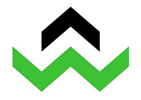 Zarządzenie nr 2/2022-23Dziekana Instytutu Psychologii Staropolskiej Akademii Nauk Stosowanych w Kielcachz dnia 1 października 2022 r.w sprawie: uzupełnienia składu osobowego Rady Instytutu PsychologiiNa podstawie Statutu oraz Regulaminu organizacyjnego Staropolskiej Akademii Nauk Stosowanych 
w Kielcach zarządza się, co następuje:§ 1Uzupełnia się skład osobowy Rady Instytutu Psychologii§ 2W skład Rady Instytutu wchodzą:dr Marek Graczyk ( Dziekan Instytutu)prof. dr hab. Maria Pąchalskadr hab. Jolanta Góral-Półrola, prof. StANSdr Iwona Gryniuk-Toruńdr Jarosław Jurkiewiczdr Zbigniew Zielińskidr Stanisław Wójtowiczmgr Paulina Jaroszmgr Anna Krystowskamgr Anna Pilkiewiczdr Anna Hajdukiewicz (interesariusz zewnętrzny)mgr Anna Pluta (interesariusz zewnętrzny)mgr Zbigniew Piątek (interesariusz zewnętrzny)mgr Piotr Wilczak (interesariusz zewnętrzny)mgr Monika Kwietniewska (interesariusz zewnętrzny)mgr Jolanta Zdziarska (interesariusz zewnętrzny)Monika Bieniek (przedstawiciel samorządu studenckiego)Michał Strzałka (przewodniczący koła naukowego)§3Zarządzenie wchodzi w życie z dniem 1 października 2022 roku.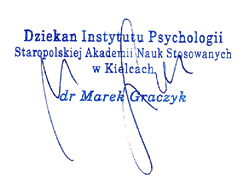 